ELECCIONES A MIEMBROS DE  FACULTAD (estamento: estudiantes)(Convocadas el 2 de abril de 2024Votación 18 de abril)Escrito de presentación de candidatura:Jerez de , a ______ de ______2024La presente candidatura debe presentarse en registro de forma presencial o bien mediante un correo electrónico a: serviciosgenerales.jerez@uca.es, utilizando el estudiante su correo institucional. Debe ir acompañado de una copia del DNI.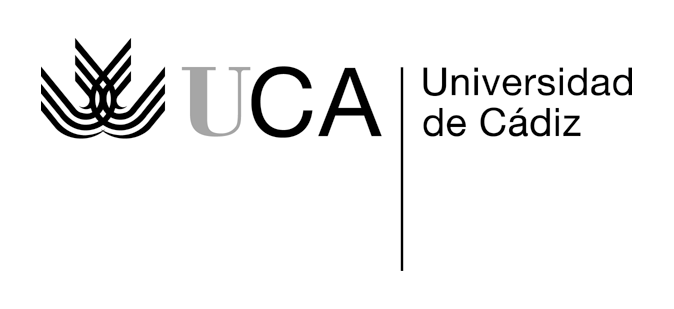 Facultad de Ciencias Sociales y de la ComunicaciónNombre solicitanteD. N. I. n.ºTitulación y CursoCorreo electrónicoTeléfono contactoFirma